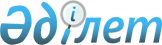 О некоторых вопросах распределения объемов тарифных квот на ввоз отдельных видов мяса
					
			Утративший силу
			
			
		
					Постановление Правительства Республики Казахстан от 24 марта 2011 года № 269. Утратило силу постановлением Правительства Республики Казахстан от 10 апреля 2015 года № 213

      Сноска. Утратило силу постановлением Правительства РК от 10.04.2015 № 213.      В соответствии с Законом Республики Казахстан от 12 апреля 2004 года "О регулировании торговой деятельности»

      Сноска. Преамбула в редакции постановления Правительства РК от 08.11.2013 № 1189 (вводится в действие по истечении десяти календарных дней со дня первого официального опубликования).



      1. Утвердить прилагаемые:



      1) Правила распределения объемов тарифных квот между участниками внешнеэкономической деятельности на ввоз в Республику Казахстан некоторых видов мяса;



      2) объемы тарифных квот для ввоза на территорию Республики Казахстан мяса, происходящего и ввезенного из стран, с которыми у стран-участников Таможенного союза Республики Беларусь, Республики Казахстан и Российской Федерации не заключены соглашения о свободной торговле, либо существуют изъятия из режима свободной торговли в отношении товара на 2011 год;



      3) распределение объемов тарифных квот между участниками внешнеэкономической деятельности на 2011 год (1 этап).

      Сноска. Пункт 1 с изменением, внесенным постановлением Правительства РК от 08.11.2013 № 1189 (вводится в действие по истечении десяти календарных дней со дня первого официального опубликования).



      2. Признать утратившими силу:



      1) постановление Правительства Республики Казахстан от 31 декабря 2009 года № 2333 "О распределении объемов тарифных квот на ввоз некоторых видов мяса" (САПП Республики Казахстан, 2010 г., № 5, ст. 70);



      2) постановление Правительства Республики Казахстан от 21 июля 2010 года № 750 "О внесении изменений и дополнения в постановление Правительства Республики Казахстан от 31 декабря 2009 года № 2333" (САПП Республики Казахстан, 2010 г., № 45, ст. 406);



      3) постановление Правительства Республики Казахстан от 25 декабря 2010 года № 1411 "О внесении дополнений и изменений в постановление Правительства Республики Казахстан от 31 декабря 2009 года № 2333".



      3. Министерству иностранных дел Республики Казахстан в недельный срок уведомить Секретариат Интеграционного Комитета Евразийского экономического сообщества о принимаемых Правительством Республики Казахстан мерах регулирования внешнеторговой деятельности.



      4. Настоящее постановление вводится в действие по истечении десяти календарных дней со дня официального опубликования.      Премьер-Mинистр

      Республики Казахстан                       К. Масимов

Утверждены        

постановлением Правительства

Республики Казахстан   

от 24 марта 2011 года № 269 

Правила

распределения объемов тарифных квот между

участниками внешнеэкономической деятельности на

ввоз в Республику Казахстан некоторых видов мяса      Сноска. Правила в редакции постановления Правительства РК от 08.11.2013 № 1189 (вводится в действие по истечении десяти календарных дней со дня первого официального опубликования). 

1. Общие положения

      1. Настоящие Правила распределения объемов тарифных квот между участниками внешнеэкономической деятельности на ввоз в Республику Казахстан некоторых видов мяса (далее – Правила) разработаны в соответствии с Законом Республики Казахстан от 12 апреля 2004 года "О регулировании торговой деятельности" и определяют порядок и метод распределения объемов тарифных квот как инструмента регулирования внешнеторговой деятельности.



      2. Порядок и сроки выдачи лицензий определяются законодательством Республики Казахстан о лицензировании. 

2. Термины и определения

      3. В настоящих Правилах используются следующие понятия:



      1) предшествующий период – два года, непосредственно предшествующие году установления тарифной квоты;



      2) страны-поставщики – страны, с которыми у стран-участников Таможенного союза и Единого экономического пространства не заключены соглашения о свободной торговле, либо существуют изъятия из режима свободной торговли в отношении товара;



      3) объем ввоза товара историческим поставщиком – количество товаров в натуральном выражении, происходящих из стран – поставщиков, ввезенных на территорию Республики Казахстан в таможенной процедуре «выпуск для внутреннего потребления» за предшествующий период;

      4) коммерчески выгодное количество – объем товара более 25 килограмм;



      5) объем тарифной квоты – объем товаров, определяемый Правительством Республики Казахстан на один календарный год, ввоз которых облагается по внутри квотным ставкам ввозных таможенных пошлин Единого таможенного тарифа Таможенного союза;



      6) исторический поставщик – юридическое или физическое лицо, зарегистрированное в качестве индивидуального предпринимателя в соответствии с законодательством Республики Казахстан, соответствующее следующим критериям:

      должен осуществлять ввоз товара в предшествующий период или в течение года, непосредственно предшествующему году, в котором установлена тарифная квота, из стран-поставщиков в таможенной процедуре «выпуск для внутреннего потребления»;

      объем ввоза товара в течение года, непосредственно предшествующего году, в котором установлена тарифная квота, не должен быть меньше коммерчески выгодного количества;



      7) товар – отдельные виды мяса, в отношении которых установлена тарифная квота, происходящие из стран-поставщиков;



      8) новый поставщик – юридическое или физическое лицо, зарегистрированное в качестве индивидуального предпринимателя в соответствии с законодательством Республики Казахстан, не являющееся историческим поставщиком товара;



      9) переработчик – юридическое или физическое лицо, зарегистрированное в качестве индивидуального предпринимателя в соответствии с законодательством Республики Казахстан, соответствующее следующему критерию:

      должен осуществлять в течение года, предшествующего году установления квоты, производство мясной продукции, классифицируемой кодами Классификатора продукции по видам экономической деятельности, указанными в приложении 1 к настоящим Правилам;



      10) участники внешнеторговой деятельности – юридические или физические лица, зарегистрированные в качестве индивидуальных предпринимателей в соответствии с законодательством Республики Казахстан.

      Сноска. Пункт 3 с изменениями, внесенными постановлением Правительства РК от 27.02.2014 № 157 (вводится в действие по истечении десяти календарных дней после дня его первого официального опубликования). 

3. Порядок распределения объемов тарифных квот      4. Уполномоченный орган в сфере таможенного дела ежеквартально, к 15-му числу месяца, следующего за отчетным кварталом, представляет в уполномоченный орган в области регулирования торговой деятельности и уполномоченный орган в области сельского хозяйства информацию о натуральных и стоимостных объемах ввоза мяса в разрезе участников внешнеэкономической деятельности, стран происхождения, с указанием таможенных процедур, на уровне 10 знаков Товарной номенклатуры внешнеэкономической деятельности Таможенного союза по следующим позициям: 0201, 0202, 0203, 0207.

      Указанная информация формируется по дате выпуска товара для внутреннего потребления.



      5. Уполномоченный орган в области регулирования торговой деятельности ежегодно:

      1) с 1 января до 31 декабря года установления тарифной квоты осуществляет выдачу лицензий:

      участникам внешнеторговой деятельности на ввоз мяса крупного рогатого скота свежего или охлажденного (код ТН ВЭД ТС 0201) в порядке очередности подачи заявлений на получение лицензии;

      новым поставщикам на ввоз мяса птицы (код ТН ВЭД ТС 0207) в порядке очередности подачи заявлений на получение лицензии;

      историческим поставщикам на ввоз говядины (код ТН ВЭД ТС 0202), свинины (код ТН ВЭД ТС 0203) и мяса птицы (код ТН ВЭД ТС 0207) в объеме, рассчитанном по результатам распределения тарифных квот;

      переработчикам на ввоз говядины (код ТН ВЭД ТС 0202), свинины (код ТН ВЭД ТС 0203) в объеме, рассчитанном по результатам распределения тарифных квот;

      2) до 1 октября года, непосредственно предшествующего году установления тарифных квот, размещает информацию о наименовании товара, в отношении которого устанавливается тарифная квота, объем тарифной квоты, определенной для новых поставщиков и участников внешнеторговой деятельности, условия для ввоза товара новыми поставщиками и участниками внешнеторговой деятельности, на интернет ресурсах www.minplan.gov.kz, www.comtorg.kz, www.trade.gov.kz с указанием контактных данных для дачи разъяснений;

      3) до 1 декабря года, предшествующего году установления тарифной квоты, осуществляет первый этап распределения между историческими поставщиками объемов тарифных квот, определенных для исторических поставщиков, а также разработку соответствующего проекта решения Правительства Республики Казахстан по утверждению первого этапа распределения тарифных квот между историческими поставщиками;

      4) до 1 апреля года, в котором установлена тарифная квота, осуществляет второй этап распределения между историческими поставщиками объемов тарифных квот, определенных для исторических поставщиков, а также разработку соответствующего проекта решения Правительства Республики Казахстан по утверждению второго этапа распределения тарифных квот между историческими поставщиками.



      6. Уполномоченный орган в области сельского хозяйства ежегодно:

      1) до 1 октября года, непосредственно предшествующего году установления тарифных квот, размещает объявления о приеме заявок от переработчиков на участие в распределении объемов тарифных квот, с указанием видов и объемов товара, которые будут распределяться между переработчиками, а также информацию о сроках приема заявок на интернет ресурсе www.minagri.gov.kz с указанием контактных данных для дачи разъяснений;

      2) до 1 ноября (включительно) года, непосредственно предшествующего году установления тарифных квот, осуществляет сбор заявок от переработчиков на участие в распределении объемов тарифных квот, определенных для переработчиков;

      3) до 15 ноября года, непосредственно предшествующего году установления тарифных квот, представляет в уполномоченный орган в области регулирования торговой деятельности информацию о незатребованных переработчиками объемов тарифных квот;

      4) до 1 декабря года, непосредственно предшествующего году установления тарифных квот, осуществляет распределение между переработчиками объемов тарифных квот, определенных для переработчиков, а также разработку соответствующего проекта решения Правительства Республики Казахстан по утверждению распределения между переработчиками тарифных квот, выделенных для переработчиков.



      7. Распределение объемов тарифных квот между историческими поставщиками на ввоз говядины (код ТН ВЭД ТС 0202), свинины (код ТН ВЭД ТС 0203) и мяса птицы (код ТН ВЭД ТС 0207) осуществляется в соответствии с Методом распределения тарифных квот между историческими поставщиками, определенным настоящими Правилами.

      Распределение объемов тарифных квот между новыми поставщиками на ввоз мяса птицы (код ТН ВЭД ТС 0207) осуществляется в соответствии с Методом распределения тарифных квот между новыми поставщиками, определенным настоящими Правилами.

      Распределение объемов тарифных квот между переработчиками на ввоз говядины (код ТН ВЭД ТС 0202) и свинины (код ТН ВЭД ТС 0203) осуществляется в соответствии с Методом распределения тарифных квот между переработчиками, определенным настоящими Правилами.

      Распределение объемов тарифных квот между участниками внешнеторговой деятельности на ввоз мяса крупного рогатого скота свежего или охлажденного (код ТН ВЭД ТС 0201) осуществляется в соответствии с Методом распределения объемов тарифных квот на ввоз мяса крупного рогатого скота свежего или охлажденного (код ТН ВЭД ТС 0201), определенным настоящими Правилами.



      8. Распределение ежегодно устанавливаемых объемов тарифных квот между историческими поставщиками, новыми поставщиками, переработчиками и участниками внешнеторговой деятельности:

      историческим поставщикам: 55 % установленного объема тарифной квоты на ввоз говядины (код ТН ВЭД ТС 0202), 70 % – свинины (код ТН ВЭД ТС 0203), 90 % – мяса птицы (код ТН ВЭД ТС 0207);

      переработчикам: 45 % от установленного объема тарифной квоты на ввоз говядины (код ТН ВЭД ТС 0202), 30 % – свинины (код ТН ВЭД ТС 0203);

      новым поставщикам: 10 % установленного объема тарифной квоты на ввоз мяса птицы (код ТН ВЭД ТС 0207);

      участникам внешнеторговой деятельности: 100% от установленного объема тарифной квоты на ввоз мяса крупного рогатого скота свежего или охлажденного (код ТН ВЭД ТС 0201).



      9. Объемы тарифных квот могут распределяться между странами-поставщиками пропорционально объему ввоза из указанных стран за предшествующий период по решению Евразийской экономической комиссии. 

4. Метод распределения тарифных квот между

историческими поставщиками

      10. Распределение между историческими поставщиками объемов тарифных квот, выделенных для исторических поставщиков, осуществляется в два этапа.



      11. В рамках первого этапа между историческими поставщиками распределяется 25 процентов от объема тарифных квот, определенного для исторических поставщиков.

      Расчет объема тарифной квоты каждого исторического поставщика производится по следующей формуле отдельно по каждому виду товара для каждого поставщика:      где:

      q9 – объем тарифной квоты, распределенный историческому поставщику в рамках первого этапа, в килограммах;

      Q – объем годовой тарифной квоты, определенный для исторических поставщиков, в килограммах;

      VI – объем ввоза товара историческим поставщиком за первый год предшествующего периода, в килограммах;

      VII-9 – объем ввоза товара историческим поставщиком за 9 месяцев года, непосредственно предшествующего году, в котором установлена тарифная квота, в килограммах;

      V’I – объем ввоза товара за первый год предшествующего периода всеми историческими поставщиками, осуществлявшими ввоз за 9 месяцев года, непосредственно предшествующего году, в котором установлена тарифная квота, в килограммах;

      V’II-9 – объем ввоза товара всеми историческими поставщиками на территорию Республики Казахстан за 9 месяцев года, непосредственно предшествующего году, в котором установлена тарифная квота, в килограммах.



      12. В рамках второго этапа между историческими поставщиками распределяется 100 процентов объемов тарифных квот, определенных для исторических поставщиков.

      Расчет объема тарифной квоты каждого исторического поставщика производится по следующей формуле отдельно по каждому виду товара для каждого поставщика:      где:

      q12 – объем тарифной квоты, распределенный историческому поставщику в рамках второго этапа, в килограммах;

      Q – объем годовой тарифной квоты, определенный для исторических поставщиков, в килограммах;

      q9 – объем тарифной квоты, распределенный историческому поставщику в рамках первого этапа, в килограммах;

      V – объем ввоза товара, осуществленного историческим поставщиком в предшествующем периоде, в килограммах;

      V’– объем ввоза товара в предшествующем периоде всеми историческими поставщиками, осуществлявшими ввоз в году, непосредственно предшествующем году, в котором установлена тарифная квота, в килограммах.



      13. Результаты расчетов, произведенных по формулам, установленным пунктами 11 и 12 настоящих Правил, математически округляются до целого числа (до значения килограмма).

      Если по результатам расчета полученный объем тарифной квоты для исторического поставщика меньше коммерчески выгодного количества, то данный объем распределяется между остальными историческими поставщиками. 

5. Метод распределения тарифных квот между новыми поставщиками

      14. Распределение объемов тарифных квот между новыми поставщиками осуществляется в порядке очередности подачи заявлений новыми поставщиками на получение лицензии на ввоз.

      Лицензии на ввоз выдаются уполномоченным органом в области регулирования торговой деятельности, до исчерпания объемов тарифной квоты, предусмотренной для новых поставщиков.



      15. Объем заявленного товара для получения лицензии на ввоз не должен быть меньше коммерчески выгодного количества и не должен превышать 15 % от общего объема тарифной квоты, утвержденного для новых поставщиков.

      Сноска. Пункт 15 в редакции постановления Правительства РК от 27.02.2014 № 157 (вводится в действие по истечении десяти календарных дней после дня его первого официального опубликования).



      16. Еженедельно уполномоченный орган в области регулирования торговой деятельности публикует на интернет ресурсах www.minplan.gov.kz, www.comtorg.kz, www.trade.gov.kz сведения об объемах тарифных квот на ввоз мяса птицы (код ТН ВЭД ТС 0207), на которые выданы лицензии, и объемах, оставшихся нераспределенными. 

6. Метод распределения тарифных квот между переработчиками

      17. Распределение объемов тарифных квот между переработчиками осуществляется на основании заявок переработчиков.



      18. Переработчики для участия в распределении объемов тарифных квот, определенных для переработчиков, представляют в уполномоченный орган в области сельского хозяйства следующие документы:

      заявку по форме, установленной в приложении 2 к настоящим Правилам, с указанием желаемых объемов тарифных квот по каждому виду мяса, а также с указанием доли каждого вида мяса, в объеме сырья, использованного при производстве готовой продукции по каждому виду готового товара;

      нотариально заверенную копию (либо копию при обязательном представлении оригинала документа для сверки) отчета предприятия в органы статистики о производстве и отгрузке продукции (для индивидуальных предпринимателей – анкета выборочного обследования индивидуальных предпринимателей, занимающихся производством промышленной продукции) с отметкой органа статистики о принятии документа за весь предшествующий год;



      19. Если объем товара, заявленный всеми переработчиками, равен или меньше объема тарифной квоты, определенной для переработчиков, то объемы тарифных квот распределяются между переработчиками в соответствии с запрашиваемыми объемами.

      Неиспользованные переработчиками объемы тарифных квот распределяются между историческими поставщиками в соответствии с Методом распределения тарифных квот между историческими поставщиками.



      20. Если заявленный всеми переработчиками объем товара превышает объем тарифной квоты, выделенный для переработчиков, то объем тарифной квоты распределяется пропорционально объему потребления каждого вида мяса каждым переработчиком за весь год, предшествующий распределению объемов тарифных квот, по следующим формулам:

      1)VГпотребления = P * K * SГ ;

              100 %VСпотребления = P * K * SС

               100 %      где:

      VГпотребления – объем потребления говядины переработчиком, подавшим заявку на получение объемов тарифной квоты, в килограммах;

      Р – объем производства переработчика, указанный в отчете предприятия в органы статистики о производстве и отгрузке продукции (для индивидуальных предпринимателей – анкета выборочного обследования индивидуальных предпринимателей, занимающихся производством промышленной продукции), в килограммах;

      K – коэффициент перевода мясопродуктов в мясо, согласно приложению 3 к настоящим Правилам;

      SГ – доля говядины в общем объеме сырья, используемого при производстве готовой продукции, в процентном выражении;

      VСпотребления – объем потребления переработчиком свинины, в килограммах;

      SС – доля свинины в общем объеме сырья, используемого при производстве готовой продукции, в процентном выражении.      2)               VГпотребления                 VСпотребления

        DГ = ----------------- *100 %; DС = ---------------- *100 %

              VГпотребления                VСпотребления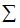 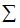       где:

      DГ – доля переработчика в общем объеме потребления говядины переработчиками, подавшими заявку на получение объемов тарифных квот, в процентном выражении;

      VГ – сумма объемов потребления говядины всеми заявившимися переработчиками, в килограммах.

      DС – доля переработчика в общем объеме потребления свинины переработчиками подавшими заявку на получение объемов тарифных квот, в процентном выражении;

      VС – сумма объемов потребления свинины всеми заявившимися переработчиками, в килограммах.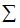 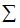       3)                  VОГ trq * DГ            VОС trq * DС

                  VГtrq = ------------- ; VСtrq = ------------

                             100 %                  100 %      где:

      VГtrq – объем тарифной квоты на ввоз говядины (код ТН ВЭД ТС 0202), рассчитанный для переработчика;

      VОГtrq – общий объем тарифной квоты на ввоз говядины (код ТН ВЭД ТС 0202) для переработчиков;

      VСtrq – объем тарифной квоты на ввоз свинины (код ТН ВЭД ТС 0203), рассчитанный для переработчика;

      VОСtrq – общий объем тарифной квоты на ввоз свинины (код ТН ВЭД ТС 0203) для переработчиков.



      21. Если заявленный переработчиком объем тарифной квоты меньше объема тарифной квоты, рассчитанного для предприятия по вышеуказанным формулам, то переработчику определяется заявленный объем тарифной квоты, оставшиеся объемы распределяются между остальными переработчиками пропорционально их доли в общем объеме потребления по каждому виду мяса.



      22. Результаты расчетов, произведенных по формулам, установленным пунктом 20 настоящих Правил, математически округляются до целого числа (до значения килограмма).

      Если по результатам расчета полученный объем тарифной квоты для переработчика меньше коммерчески выгодного количества, то данный объем распределяется между остальными переработчиками.



      23. Тарифная квота не распределяется переработчикам, осуществляющим ввоз товара в таможенных процедурах, предполагающих освобождение от уплаты ввозных таможенных пошлин.

      В случае прекращения действия освобождения от уплаты таможенных пошлин, переработчики имеют право участвовать в распределении объемов тарифных квот на общих основаниях.



      24. Уполномоченный орган в области сельского хозяйства с года применения тарифной квоты:

      1) до 1 октября сопоставляет данные о фактическом ввозе мяса с объемом произведенной переработчиками мясной продукции за первое полугодие текущего года;

      2) до 1 апреля года сопоставляет данные о фактическом ввозе мяса с объемом произведенной переработчиками мясной продукции за весь истекший год.

      В случае если объем ввоза переработчика превышает объем производства мясной продукции в пересчете на мясо, данный переработчик лишается права участвовать в распределении объемов тарифных квот на последующие 2 года.



      25. Переработчики, не использовавшие выделенный объем тарифной квоты, лишаются права участия в распределении объемов тарифных квот на последующие 2 года.

      Неиспользованные переработчиками объемы тарифных квот подлежат перераспределению другим переработчикам в соответствии с методом, определенным настоящими Правилами.

      При распределении тарифных квот на последующие годы размер тарифной квоты для переработчиков, использовавших выделенный объем тарифной квоты частично, устанавливается на уровне, не превышающем ранее ввезенный объем. 

7. Метод распределения тарифных квот на ввоз мяса крупного

рогатого скота свежего или охлажденного (код ТН ВЭД ТС 0201)

      26. Распределение объемов тарифных квот на ввоз мяса крупного рогатого скота свежего или охлажденного (код ТН ВЭД ТС 0201) осуществляется в порядке очередности подачи заявлений участниками внешнеторговой деятельности на получение лицензии на ввоз.

      Лицензии на ввоз выдаются уполномоченным органом в области регулирования торговой деятельности до исчерпания объемов тарифной квоты, предусмотренной для ввоза мяса крупного рогатого скота свежего или охлажденного (код ТН ВЭД ТС 0201).



      27. Объем заявленного товара для получения лицензии не должен превышать общего объема установленной квоты на ввоз мяса крупного рогатого скота свежего или охлажденного (код ТН ВЭД ТС 0201).



      28. Еженедельно уполномоченный орган в области регулирования торговой деятельности публикует на интернет-ресурсах www.minplan.gov.kz, www.comtorg.kz, www.trade.gov.kz сведения об объемах тарифных квот на ввоз мяса крупного рогатого скота свежего или охлажденного (код ТН ВЭД ТС 0201), на которые выданы лицензии, и объемах, оставшихся нераспределенными. 

8. Переходные положения

      29. Уполномоченный орган в области регулирования торговой деятельности:

      1) до 15 ноября 2013 года размещает объявление о возможности для новых поставщиков получения лицензии на ввоз мяса крупного рогатого скота свежего или охлажденного (код ТН ВЭД ТС 0201) и мяса птицы (код ТН ВЭД ТС 0207) по внутриквотным ставкам таможенных пошлин, с указанием объема тарифной квоты, определенной для новых поставщиков, на интернет-ресурсах www.minplan.gov.kz, www.comtorg.kz, www.trade.gov.kz с указанием контактных данных для дачи разъяснений;

      2) с 15 ноября по 31 декабря 2013 года осуществляет выдачу лицензий новым поставщикам на ввоз мяса птицы (код ТН ВЭД ТС 0207) в порядке очередности подачи заявлений на получение лицензии.



      30. Положение части первой пункта 25 настоящих Правил применяются к переработчикам, не использовавшим выделенный объем тарифной квоты с 2015 года.

Приложение 1       

к Правилам распределения  

объемов тарифных квот на  

ввоз в Республику Казахстан

некоторых видов мяса   

         Классификатор продукции по видам экономической

                деятельности Республики Казахстан

Приложение 2       

к Правилам распределения  

объемов тарифных квот на  

ввоз в Республику Казахстан

некоторых видов мяса   

                              Заявка

            __________________________________________________

                    (полное наименование переработчика)просит выделить квоту на импорт:

говядины (код ТН ВЭД ТС 0202) в объеме _______ тонн;

свинины (код ТН ВЭД ТС 0203) в объеме ________ тонн.

Соотношение видов мясного сырья в производстве готовой продукции на нашем предприятии следующее:      Обязуемся использовать ввозимое сырье по целевому назначению.

      Первый руководитель _____________________ (Ф. И. О.)

      МП (дата)

Приложение 3       

к Правилам распределения  

объемов тарифных квот на  

ввоз в Республику Казахстан

некоторых видов мяса  

              Коэффициенты перевода мясопродуктов в мясо

Утверждены          

постановлением Правительства

Республики Казахстан    

от 24 марта 2011 года № 269 

                              Объемы

   тарифных квот для ввоза на территорию Республики Казахстан

     мяса, происходящего и ввезенного из стран, с которыми у

      стран-участников Таможенного союза Республики Беларусь,

     Республики Казахстан и Российской Федерации не заключены

     соглашения о свободной торговле, либо существуют изъятия

   из режима свободной торговли в отношении товара на 2011 год

Утверждено        

постановлением Правительства

Республики Казахстан   

от 24 марта 2011 года № 269                            

Распределение

   объемов тарифных квот между участниками внешнеэкономической

                  деятельности на 2011 год (1 этап)
					© 2012. РГП на ПХВ «Институт законодательства и правовой информации Республики Казахстан» Министерства юстиции Республики Казахстан
				q9=VI + VII-9

________*0,25*Qq9=V’I + V’II-9*0,25*Qq12=V * Q– q9q12=V’* Q– q9КодНаименование1013 14Колбасы и изделия аналогичные из мяса, субпродуктов мясных или крови животных1013 15Продукты готовые и консервированные из мяса, субпродуктов мясных или крови животных прочие, кроме полуфабрикатов готовых из мяса и субпродуктов мясныхНаименование готовой продукцииОбъем производства (по годам)Доля говядины, используемой при производстве готовой продукции, %Доля свинины, используемой при производстве готовой продукции, %ПродуктКоэффициентКолбасные изделия (средний коэффициент)1,37Колбасы вареные, сосиски, сардельки1,2Колбасы полукопченые1,7Колбасы варено-копченые2,0Колбасы сырокопченые2,5Консервы мясные:для пересчета из условных банок0,5для пересчета из веса (тонн)1,4Консервы мясо-растительные0,18Код ТН

ВЭДНаименование товара, страна происхождения товаровОбъем, тонн0201Мясо крупного рогатого скота, свежее или

охлажденное200202Мясо крупного рогатого скота, замороженное10 0000203Свинина свежая, охлажденная или замороженная7 4000207Мясо и пищевые субпродукты домашней птицы,

указанной в товарной позиции 0105, свежие,

охлажденные или замороженные110 000№

п/пНаименование участников ВЭДРНН уч-ка ВЭДтонн1234Мясо крупного рогатого скота, замороженное (Код ТН ВЭД 0202)Мясо крупного рогатого скота, замороженное (Код ТН ВЭД 0202)Мясо крупного рогатого скота, замороженное (Код ТН ВЭД 0202)Мясо крупного рогатого скота, замороженное (Код ТН ВЭД 0202)1Товарищество с ограниченной

ответственностью "Кублей"271800004553740,5042Товарищество с ограниченной

ответственностью "Фахрад"600400236114494,3583ИП "Агропродукт ЛТД" Султангалиев

Асан Мендибаевич271812413934117,7674ИП Сулейманов Жигерхан Девлетханович430110158050187,8465Товарищество с ограниченной

ответственностью "Орал Логистик"270100235356184,3696Товарищество с ограниченной

ответственностью "United Industries"600400520260141,5427Товарищество с ограниченной

ответственностью "Фирма "Рассвет"061800258789100,5148Товарищество с ограниченной

ответственностью "Заман-PVL"45150024423995,0599Совместное предприятие Товарищество с

ограниченной ответственностью "Класс

Продукт"15090000912896,78610Товарищество с ограниченной

ответственностью "Etalim Group"620300298576136,40711Товарищество с ограниченной

ответственностью "Асадар"18270023822762,93612Товарищество с ограниченной

ответственностью "Семипалатинский

мясокомбинат"18270021707035,76213Товарищество с ограниченной

ответственностью "Kazakhstan Commerce

Group"60040054074926,09714Товарищество с ограниченной

ответственностью "Стерх"3618000357357,88815Товарищество с ограниченной

ответственностью "Constant-А"60070020739710,56816Товарищество с ограниченной

ответственностью "Unimpex"2701002355871,12017ИП Загуменнова О.Н.1510107451890,12218Товарищество с ограниченной

ответственностью "Golden fish ltd."6004005317280,29319Товарищество с ограниченной

ответственностью "Ваол лтд"6009005844630,05120ИП "Astra" Кумекбаев Жандос

Жумагазиевич6004118769030,009Итого2 500,0Свинина свежая, охлажденная или замороженная (Код ТН ВЭД 0203)Свинина свежая, охлажденная или замороженная (Код ТН ВЭД 0203)Свинина свежая, охлажденная или замороженная (Код ТН ВЭД 0203)Свинина свежая, охлажденная или замороженная (Код ТН ВЭД 0203)1Товарищество с ограниченной

ответственностью "Орал Логистик"270100235356564,7952ИП "Агропродукт ЛТД" Султангалиев

Асан Мендибаевич271812413934239,2553Товарищество с ограниченной

ответственностью "Оптовая Компания"090500217222286,8014Товарищество с ограниченной

ответственностью "Фахрад"600400236114357,1245Товарищество с ограниченной

ответственностью "Etalim Group"620300298576108,9396ИП Трубин Николай Михайлович30121172553185,7777Товарищество с ограниченной

ответственностью "Беккер и К"60020002676664,5028Товарищество с ограниченной

ответственностью "Павлодарский Смак"45150024686337,3849Товарищество с ограниченной

ответственностью "Заман-PVL"45150024423927,45410Ахметова Любовь Арыстановна0618117227856,53611Совместное предприятие Товарищество с

ограниченной ответственностью "Класс

Продукт"15090000912818,02112Товарищество с ограниченной

ответственностью "Aртон-KZ"18270023770210,94813Товарищество с ограниченной

ответственностью "Zaman"45150025763820,36514Товарищество с ограниченной

ответственностью "Unimpex"2701002355875,22915ИП Звягинцев Виктор Александрович2718101638116,53616ИП Куатов Сагидулла Самигуллинович2718126606974,56517Товарищество с ограниченной

ответственностью "Стерх"3618000357352,15118Товарищество с ограниченной

ответственностью "Кублей"2718000045533,26519Бураканов Нурлан1510113574790,353ИТОГО1 850,000Мясо и пищевые субпродукты домашней птицы, указанной в товарной

позиции 0105, свежие, охлажденные или замороженные (Код ТН ВЭД 0207)Мясо и пищевые субпродукты домашней птицы, указанной в товарной

позиции 0105, свежие, охлажденные или замороженные (Код ТН ВЭД 0207)Мясо и пищевые субпродукты домашней птицы, указанной в товарной

позиции 0105, свежие, охлажденные или замороженные (Код ТН ВЭД 0207)Мясо и пищевые субпродукты домашней птицы, указанной в товарной

позиции 0105, свежие, охлажденные или замороженные (Код ТН ВЭД 0207)1Товарищество с ограниченной

ответственностью "Орал Логистик"2701002353565 010,7542Товарищество с ограниченной

ответственностью "Фахрад"6004002361143 060,2053Товарищество с ограниченной

ответственностью "Фирма "Рассвет"0618002587892 786,0434Товарищество с ограниченной

ответственностью "Агора-М"0618002281711 505,4245Товарищество с ограниченной

ответственностью "АЛТА-ХХI век"3917000746721 634,8536Товарищество с ограниченной

ответственностью "Опт Торг Company

plus"3917002226721 353,7487Товарищество с ограниченной

ответственностью "Каскад LLC"4515002140621 143,9878Товарищество с ограниченной

ответственностью "Компания Айс Фуд

Астана"6203003076341 722,5089Товарищество с ограниченной

ответственностью "Казпродукт-2030"301900217816966,46010Товарищество с ограниченной

ответственностью "Улан-Б"5821002714401 212,64811Товарищество с ограниченной

ответственностью "Заман-PVL"451500244239644,40812Товарищество с ограниченной

ответственностью "Алмас-2000"3019002115811 084,74013Товарищество с ограниченной

ответственностью "Торговый дом

Казрос-II"600900163377404,01314Товарищество с ограниченной

ответственностью "ПродСервисАктобе"061800284854541,93415Товарищество с ограниченной

ответственностью "Голд Фрейк"600700610810654,19616Товарищество с ограниченной

ответственностью "Хладоленд"270100219859473,95417Товарищество с ограниченной

ответственностью "Оптовая Компания"090500217222334,48418Товарищество с ограниченной

ответственностью "Фрост Ко"582100259756420,89519ИП "Агропродукт ЛТД" Султангалиев

Асан Мендибаевич271812413934288,91820Товарищество с ограниченной

ответственностью "Береке"302000063623324,80321Товарищество с ограниченной

ответственностью "КРОМЭКСПО-А"600400503810148,36222Мамешев Paхим Рахатович061811124557205,92923Товарищество с ограниченной

ответственностью "Meat team"600500578497209,51224Товарищество с ограниченной

ответственностью "Престиж"600700184636324,53325Товарищество с ограниченной

ответственностью "Санылау"451500255616193,10526Товарищество с ограниченной

ответственностью "Талапкер плюс"061800279110158,40727Товарищество с ограниченной

ответственностью "Zaman"451500257638146,02228ИП Сулейманов Жигерхан Девлетханович430110158050179,14329Товарищество с ограниченной

ответственностью

"АктауИнвестКурылыс 1"430100252482135,77830Товарищество с ограниченной

ответственностью "Стерх"36180003573575,76931Товарищество с ограниченной

ответственностью "Рид-Актау"43060002007290,40532ИП Звягинцев Виктор Александрович27181016381127,15733Товарищество с ограниченной

ответственностью "The Caspian

international restaurants company"60070058775727,26834Товарищество с ограниченной

ответственностью "Кублей"2718000045532,80135Алматинскнй областной филиал

Товарищества с ограниченной

ответственностью СКГП "Interfood"0909000217501,47736СП Товарищество с ограниченной

ответственностью "Класс Продукт"1509000091282,47137Товарищество с ограниченной

ответственностью "Golden fish ltd."6004005317281,53938ЧП Грушкевич Светлана Степановна4306106313010,15239Бураканов Нурлан1510113574790,15240Товарищество с ограниченной

ответственностью СКГП "Interfood"6009001469160,99541Салихов А.Д.1503100156310,049ИТОГО27 500,0